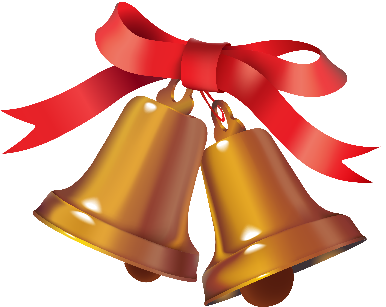 школа, учителя ждут встречи с вами 1 сентября в назначенное время:1 «А» класс -  9.00 ч. школьный двор (вход 2),                                        классный руководитель Кузьмичева Л. Н.1 «Б» класс - 9.00 ч. школьный двор (вход 2),                                       классный руководитель Теленкова Т. П.2 «А» класс – 9.00 ч. школьный двор (вход 4),                                        классный руководитель Кириллова Л. В.2 «Б» класс – 9.00 ч. школьный двор (вход 3),                                       классный руководитель Малыгина О. Ю.3 «А» класс – 9.00ч. школьный двор (вход 1),                                       классный руководитель Горшкова Е. Г.3 «Б» класс – 11.00ч. школьный двор (вход 3),                                      классный руководитель Кузьмичева Л.Н.4 «А» класс – 9.30ч. школьный двор (вход 3),                                      классный руководитель Минова С. Е.4 «Б» класс – 11.00ч. школьный двор (вход 4),                                      классный руководитель Теленкова Т. П.5 «А» класс – 9.30ч. школьный двор (вход 4),                                       классный руководитель Косенков М. С.6 «А» класс – 9.30ч. школьный двор (вход 1),                                       классный руководитель Лакеева А. А.7 «А» класс – 9.30ч. школьный двор (вход 2),                                        классный руководитель Волкова О. В.8 «А» класс – 10.00ч. школьный двор (вход 4),                                          классный руководитель Карелина О. Ю.8 «Б» класс – 10.00ч. школьный двор (вход 2),                                          классный руководитель Загребина М. Ю.8 «С» класс – 10.00ч. школьный двор (вход 1),                                          классный руководитель Волнухина Т. Г.9 «А» класс – 10.00ч. школьный двор (вход 3),                                          классный руководитель Будкина А. И.10 «А» класс – 11.00ч. школьный двор (вход 2),                                          классный руководитель Наджафова И. К.11 «А» класс – 11.00ч. школьный двор (вход 1),                                          классный руководитель Дорофеева М. О.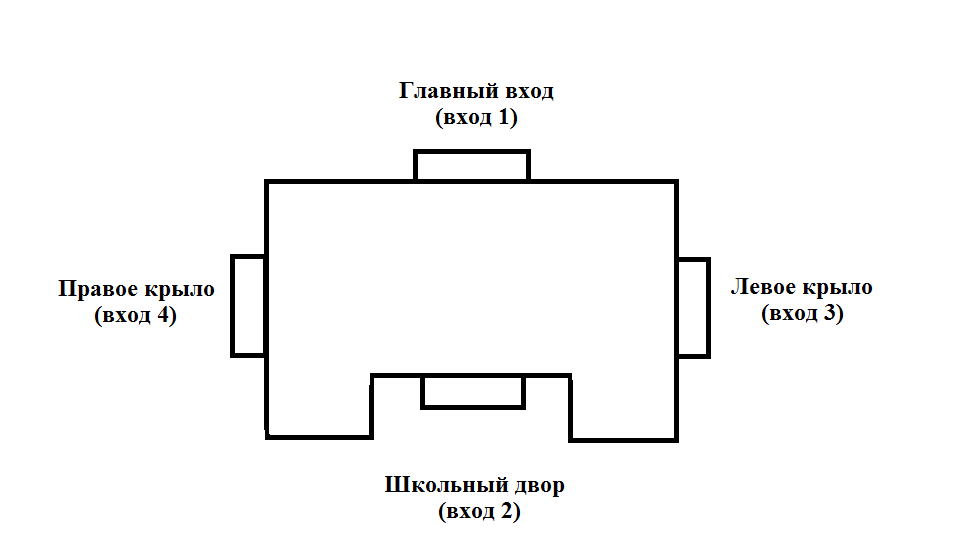 